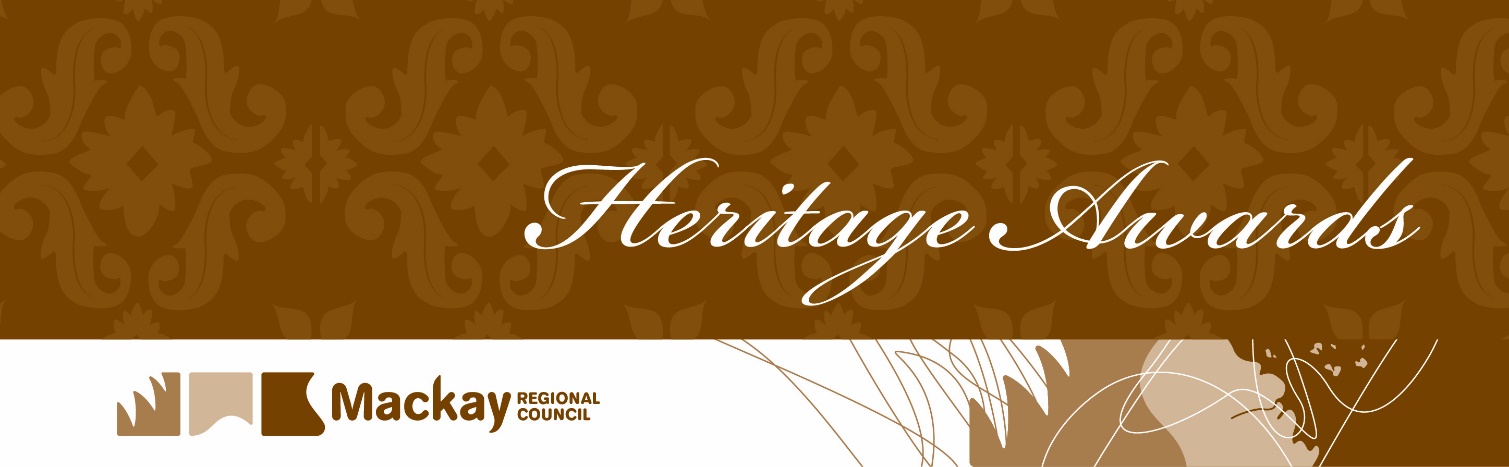 GENERAL GUIDELINESOBJECTIVESMackay Regional Council is pleased to announce the launch of the Heritage Awards! The Heritage Awards, first celebrated in 2004, are a biennial event paying tribute to those individuals and organisations that make outstanding efforts to keep our heritage alive. The awards are dedicated to recognising heritage champions and excellence in the refurbishment of historical buildings and new building designs, which reinforce the built character and heritage values of Mackay. Everyone is welcome to participate in the awards!CATEGORIES‘Tom Casey’ New or Refurbished Heritage Place or Home (Gold and Silver awards)Open to any works being refurbishment, redesign or construction, undertaken on a place* or home** of heritage significance or adjacent property within the Mackay region, within the last three years (2017 to date). We are looking for developments that contribute to conservation by respecting and enhancing existing heritage values, and/or through the creative re-use of existing heritage places.* Place is here referred to as a specific area or site, which is valued by people for its significance in the history of the Mackay region. It can be small (a single property) or large (a group of properties), and involve either built or natural features.**Home is here referred to residential dwellings built on or before 1960, where the original character of the building has been preserved or enhanced. Newly constructed homes adjacent to a place of heritage significance can also participate, where is can be demonstrated that the design of the new building provides an appropriate and/or innovative response to the adjacent heritage values.Heritage Media (Gold and Silver awards) Open to any form of written, visual or technological media or art that contributes to the promotion and understanding of heritage through the Mackay region within the last three years (2017 to date). Works can include, but are not limited to heritage studies, publications or other written materials that promote the region’s heritage.‘Berenice Wright’ Heritage Champion – Individual or Organisation (Gold and Silver awards)Open to any individuals or organisations that have made a valuable contribution to the promotion, conservation and/or understanding of local heritage in the Mackay region within the last three years (2017 to date). Works can include but are not limited to voluntary work or other contributions to raising awareness and interest in the conservation of heritage in the Mackay region.Heritage Champion – School (Gold and Silver awards)Open to any public or private schools in the Mackay region which are making a significant contribution to promote conservation and understanding of local heritage among their students. Nominated activities can include but are not limited to proposed classroom activities, outdoor activities, study tours, a whole course plan, or other efforts to stimulate students’ interest in local history, undertaken within the last three years (2017 to date).CONDITIONS OF ENTRYEntry is freeEntries must be submitted by COB Tuesday 28 January 2020All nominations must include:signed Nomination Form (signed by property owner)signed Owner Consent form (where applicable)project images**signed Consent to Use Photos, Images, Art Work or Written Work formadditional information to support your nomination**.For the purpose of promoting the Awards, Mackay Regional Council reserves the right to exhibit all or any of the nominations, including submitted images, to advance heritage and character values of Mackay. By signing the nomination form, the nominator and owner agree to these conditionsFor the categories ‘New or Refurbished Place or Home’, the owner, builder, designer or architect can be nominated for an award, however, only the Nominator is the recipient of the prizeNominations which have previously received an award will not be eligible to receive a Gold or Silver award for the same nomination as a previous yearNominations can be made via email to strategic.planning@mackay.gov.au or via post to:Mackay Regional Council Development Services PO Box 41MACKAY 4740Attention: Strategic PlanningPRIZESEach category receives:1st Prize (Gold) - $1,000 value & framed certificate2nd Prize (Silver) - $500 value & framed certificateJUDGING AND PRESENTATION OF AWARDSA panel of judges with appropriate expertise will undertake the judgingAwards (framed certificates and prizes) will be presented on Thursday, 6 February 2020 at the Jubilee Community Centre, 73 Gordon Street, Mackay  Winners will be notified prior to the ceremonyMultiple unframed certificates can be arrangedFor further information, please contact Stacey Mills via email strategic.planning@mackay.gov.au or call 1300 MACKAY (1300 622 529).